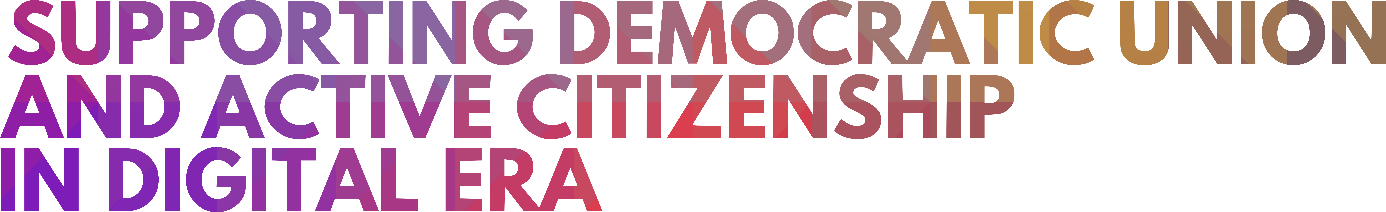 PENNE, ITĀLIJA, 2020. GADA 4. -7. FEBRUĀRIS
 1. STARPTAUTISKAIS PASĀKUMS“VAI TĀ JAU IR DIGITĀLĀ DEMOKRĀTIJA?” - PAR TEHNOLOĢIJU ATTĪSTĪBU
 UN TO, KĀ TĀS VEIDO DEMOKRĀTIJU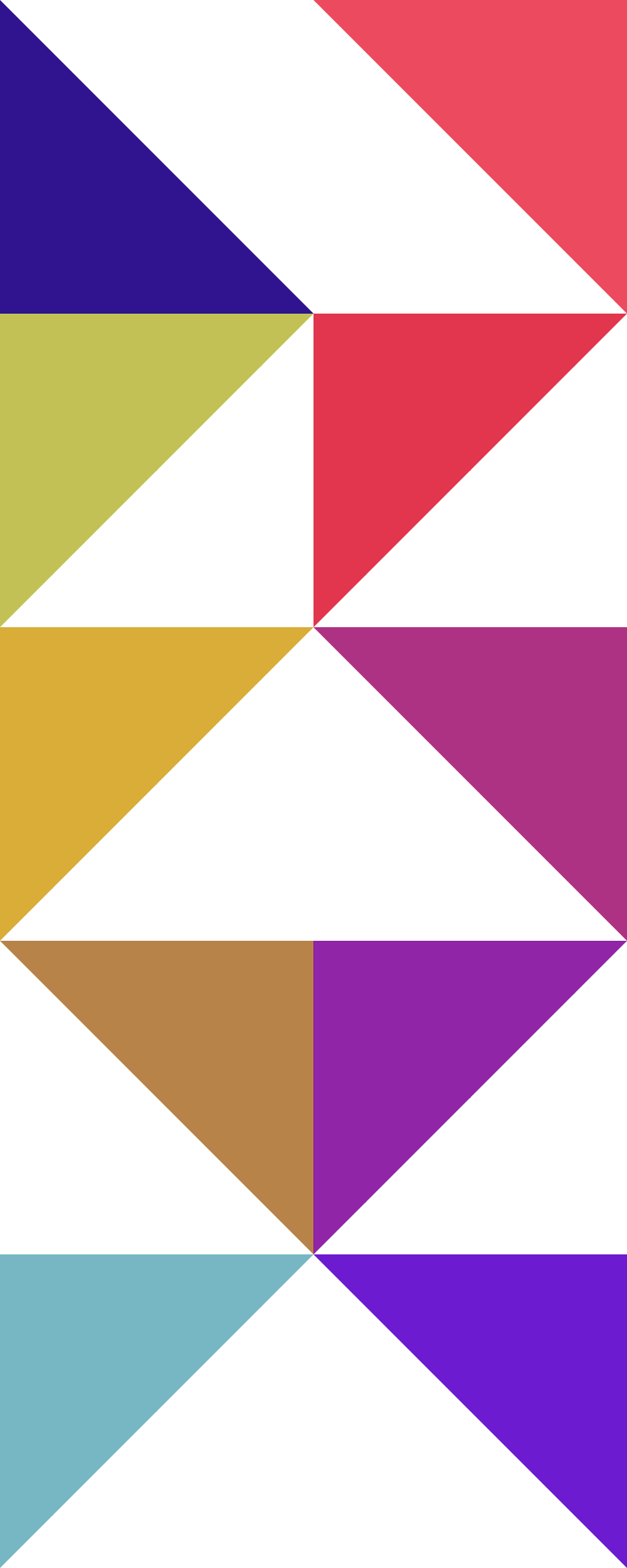 ZIŅOJUMS PAR TG 9.IZDEVUMU, FEBRUĀRIS 2020Kad Eiropas Komisijas līdzekļi atalgo. Tas attiecas uz projektu un iniciatīvu, par kuru runā Manuela Susi. Dosimies uz Pennu.Žurnāliste Manuela Susi: Pateicoties digitālajai demokrātijai, pilsoņiem ir lielākas iespējas iesaistīties lēmumu pieņemšanas procesos, kas ietekmē viņu Eiropu. Tas bija temats projekta “Demokrātiskās savienības un aktīvas pilsonības atbalstīšana digitālajā laikmetā” sākuma sanāksmei, kas notika Pennas pašvaldības valdes zālē, kurā piedalījās partneri no 14 dalībvalstīm, tostarp tā pati Pennas pašvaldība (grupas vienīgais Itālijas partneris).Aldo Di Fabrizio kungs: Tas ir projekts, kam bija laba atbilde Eiropas līmenī, ierindojoties otrajā vietā. Digitalizācija ir veicināta ar Eiropas programmas, e-pārvaldes un citu oficiālu dokumentu palīdzību. Eiropas Komisijai ir bijuši reāli stimuli attīstīt un izmantot digitālās tehnoloģijas, kam nesen bija graujoša ietekme pat demokrātijas procesos.Žurnāliste Manuela Susi: darbs ir tapis, atbildot uz uzaicinājumu iesniegt priekšlikumus programmā “Eiropa pilsoņiem”, un tas ir ierindots otrajā vietā tikai 18 finansēto projektu sarakstā. Tā būvniecībai tā saņēma apmēram 148,000 eiro lielu naudas summu. Programmas “Eiropa pilsoņiem” mērķis ir atbalstīt iniciatīvas, kuru mērķis ir uzlabot Eiropas zināšanas par savu valstu vēsturi un palielināt līdzdalību tiešās demokrātijas procesos; prioritātes, kas nav jāņem vērā, ņemot vērā vēlētāju skaita samazināšanos pēdējās Eiropas vēlēšanās.Kāda ir Eiropas identitāte, kā tā tika būvēta un kādā līmenī mēs esam?Prof. Enzo Fimiani: Šodien mēs runājām par Eiropas identitāti kādā no Eiropas perifērijām, jo Eiropa arī ir veidota galvenokārt no tās perifērijas vietām. Eiropas Savienība ir cieši saistīta ar demokrātijas ideju. Nav ne jausmas par Eiropu un Eiropas Savienību bez idejas un demokrātijas prakses. Eiropas Savienības ideja ir tik ambicioza, ka tā nevarētu netikt galā ar grūtībām, ar kurām tā saskaras, jo eiropieši nāk no tūkstoš gadu ilgas vēstures, kurā viņi skaisti nogalinājuši viens otru.AVV. Sandro Di Minco: Diemžēl Abruco ir trešajā vietā valsts rangā par digitalizāciju valstī, kas Eiropas rangā ir piektajā vietā. Tas nav labs stāvoklis, neraugoties uz Eiropas tiesisko regulējumu, kas nodrošina mums vairākas tiesības, kuras pilsoņiem ir grūti īstenot.Žurnāliste Manuela Susi: Tikšanās bija pirmā no sešiem posmiem (sanāksmēm), kas notika dažās partnervalstīs, lai stimulētu sabiedrības viedokli un uzlabotu demokrātisko savienību digitālajā laikmetā.Projekta vadītāja Malgorzata Wochowska kundze: Visas projekta programmas (visas šīs paketes) mērķis ir veidot izpratni un palīdzēt politiķiem un pilsoniskajām organizācijām labāk orientēties. Protams, ja tās varētu efektīvāk vērsties pret dažādiem pilsoniskās sabiedrības saņēmējiem, tas būtu lielisks rezultāts.